ΕΛΛΗΝΙΚΗ ΔΗΜΟΚΡΑΤΙΑ			                Καλλιθέα : 16 / 06 / 2022ΝΟΜΟΣ ΑΤΤΙΚΗΣ                                                          Αριθ. Πρωτ. :  27543ΔΗΜΟΣ ΚΑΛΛΙΘΕΑΣ	ΔΙΕΥΘΥΝΣΗ : ΠΕΡΙΒΑΛΛΟΝΤΟΣΤΜΗΜΑ        : Γρ. Αντιδημάρχου                                                   ΠΡΟΣΤαχ./Δ/νση      : Ελ.Βενιζέλου 270                                               κ. Πρόεδρο                          Καλλιθέα 17675                                         Δημοτικού ΣυμβουλίουΑΡΜΟΔΙΟΣ   : ΕΜΜΑΝΟΥΗΛ ΞΕΝΑΚΗΣΤηλέφωνο        : 210-9417000E-MAIL           : a.katsani@kallithea.grΘΕΜΑ             :  “Λήψη απόφασης για την διάθεση ή μη ενός (1)                               απορριμματοφόρου  οχήματος στον Δήμο Η. Ν. Κάσου. ”Σχετ. : 1. Το με Αρ.Πρωτ. 15189/04-04-022 έγγραφο του Δήμου Η.Ν Κάσου             2. Το με Αρ.Πρωτ. 27526/16-06-2022 έγγραφο της  Διεύθυνσης ΠεριβάλλοντοςΜε το έγγραφο του ανωτέρω σχετικού 1, ο Δήμαρχος Ηρωικής Νήσου Κάσου,  υπέβαλε αίτημα προς το Δήμο Καλλιθέας για την διάθεση ενός απορριμματοφόρου οχήματος προκειμένου να αντιμετωπίσει τις αυξημένες ανάγκες που υφίσταται ως προς την αποκομιδή των απορριμμάτωνΗ Δ/νση Περιβάλλοντος, με το αρ.πρωτ. 27526/16-06-2022 έγγραφο  της μας ενημερώνει ότι διαθέτει , ικανό αριθμό απορριμματοφόρων οχημάτων προκειμένου να επιτελέσει      το έργο  της και δύναται να ανταποκριθεί στο παραπάνω αίτημα του Δήμου Ηρωικής Νήσου Κάσου παραχωρώντας ένα  εκ των εφεδρικών απορριμματοφόρων, (προτείνοντας το ΔΚ -32 με αρ. κυκλοφορίας ΚΗΥ-5773), έως  την  30-11-2022. Σύμφωνα με το άρθρο 13 παρ. 1ε & 2δ της ΚΥΑ 129/2534/2010 περί «καθορισμού δικαιούχων χρήσης και ανώτατου ορίου κυβισμού κρατικών αυτοκινήτων και άλλες ρυθμίσεις σχετικές με τα κρατικά αυτοκίνητα» επιτρέπεται κατόπιν απόφασης του Δημοτικού Συμβουλίου, η διάθεση για χρήση αυτοκινήτων του Δημοσίου Τομέα σε άλλες υπηρεσίες και συγκεκριμένα από Δήμο ή Κοινότητα σε άλλο Δήμο ή Κοινότητα ή στη Νομαρχιακή Αυτοδιοίκηση του ίδιου Νομού, ύστερα από αιτιολογημένο αίτημα και σύμφωνη γνώμη των ενδιαφερομένων μερών προς κάλυψη εξαιρετικών υπηρεσιακών αναγκών τους για συγκεκριμένη χρονική διάρκεια.Κατόπιν των ανωτέρω παρακαλούμε κ. Πρόεδρε  για την λήψη απόφασης διάθεσης ή μη του ΔΚ -32 με αρ. κυκλοφορίας ΚΗΥ-5773 απορριμματοφόρου οχήματος, μάρκας SCANIA , στον Δήμο Ηρωικής Νήσου Κάσου, έως την  30-11-2022 για την αντιμετώπιση των επιτακτικών αναγκών και προβλημάτων που αντιμετωπίζει ο εν λόγω Δήμος, με την προϋπόθεση ότι ο Δήμος Ηρωικής Νήσου Κάσου θα αναλάβει πλήρως τη συντήρηση του οχήματος και τα βάρη τυχόν πρόκλησης ατυχήματος από υπαιτιότητα του οδηγού του και ότι το όχημα θα επιστραφεί μετά την παρέλευση του χρόνου διάθεσής του, στις εγκαταστάσεις του Δήμου Καλλιθέας με έξοδα του Δήμου Ηρωικής Νήσου Κάσου και στην κατάσταση την οποία θα του παραδοθεί.                                               Ο ΑΝΤΙΔΗΜΑΡΧΟΣ ΠΕΡΙΒΒΑΛΛΟΝΤΟΣ                                                  ΚΩΝΣΤΑΝΤΙΝΟΣ ΚΑΛΟΓΕΡΟΠΟΥΛΟΣΕπισυνάπτονται: Το με αριθμ. πρωτ. 15189/4-4-22 έγγραφοΤου Δήμου Ηρ. Ν. ΚάσουΤο με αριθμ. πρωτ. 27526/16-6-22 έγγραφο Της Δ/νσης Περιβάλλοντος Εσωτερική Διανομή                                                   Γρ. Δημάρχου                          	Γρ. Γεν. Γραμματέα Δ/νση Περιβάλλοντος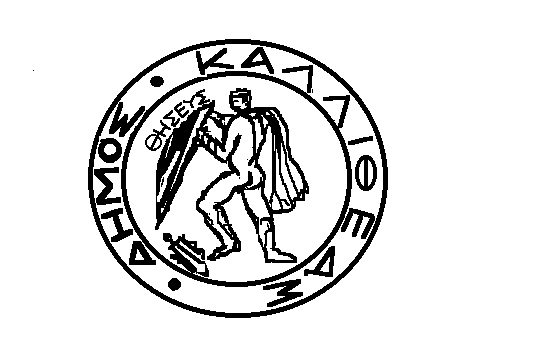 